ОБРАЗЕЦЗаместителю ПредседателяПравительства Ленинградской области – председателю комитета  по агропромышленному и рыбохозяйственному комплексуО.М. МалащенкоОт____________________, зарегистрированного/проживающего по адресу: __________________________Тел._______________________ЗАЯВЛЕНИЕна определение границ рыбоводных участковНа  основании  постановления Правительства Российской Федерации от 11.11.2014 №1183 «Об утверждении Правил определения границ водных объектов и (или) их частей, участков континентального шельфа Российской Федерации и участков исключительной экономической зоны Российской Федерации, признаваемых рыбоводными участками» прошу Вас рассмотреть предложение на определение границ рыбоводного участка в ______________________ муниципальном образовании Ленинградской области, (наименование водного объекта)_________________________ (координаты не менее чем по 3-м точкам, с указанием системы координат и описанием точек: последовательное соединение либо по береговой линии водного объекта), площадь _____ га для использования в целях  ______________ (с указанием вида товарной аквакультуры: пастбищная, индустриальная или прудовая, а также объекта аквакультуры).Наименование предприятия (индивидуальный предприниматель, гражданин)_____________ Подпись (при наличии печати + печать)«____» _________20 ___ годаПриложение: - перечень координат водного объекта;                         - карта-схема водного объектаПриложениеПредлагаемые рыбоводные участки(Система координат WGS – 84) ОБРАЗЕЦ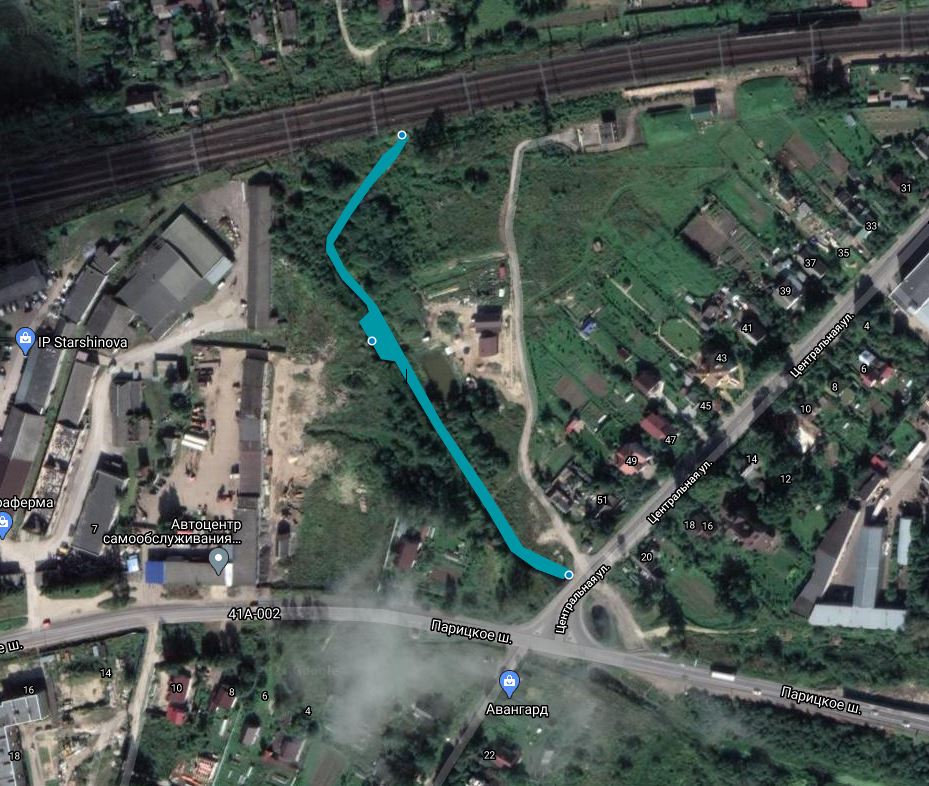 №П/ПНаименование водного объектаНаименование муниципального районаГраницы рыбоводного участка(широта/долгота)Система координат – WGS-84Площадь рыбоводного участкаВид товарной аквакультурыЦель использования водного объекта 1Водный объект Гатчинский район,Ленинградской области1.59°54'39" С    30°22'24" В - по береговой линии2. 59°54'40" С    30°22'25" В - по береговой линии3. 59°54'44" С    30°22'28" В - по береговой линии4. 59°54'48" С    30°22'29" В - по береговой линии0,221 гаПастбищная/индустриальная/прудовая аквакультураВыращивание карпа, форели, молоди сиговых рыб или указать другое